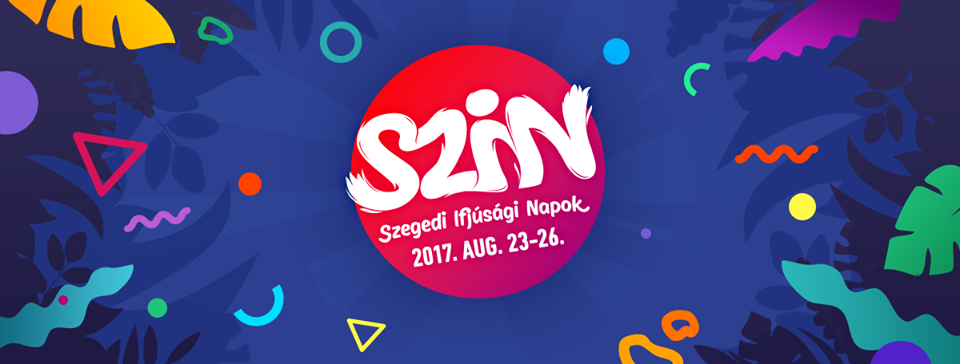 Anger Zsolt Szegeden arcoskodik (videó előzetes)Egy nyolc részes sorozat forgatását fejezte be a minap Anger Zsolt Szegeden. A városból származó kíváló színész a filmetűdökben elmondja, hol csajozott először, mik a legjobb helyek, és mivel készüljön, aki nyár végén a SZIN-re érkezik. Anger Zsolt lett ugyanis az idei Szegedi Ifjúsági Napok arca, nem is akármilyen.„KisSZINeim, megtanítok nektek egy-két dolgot, hogy ne legyetek agyagagyúak, ha a nyár utolsó hosszú hétvégéjén végül is ide enne a fene benneteket” – foglalja össze sajátos stílusában Anger, miről is forgatott a minap Szegeden. Anger Szegedről indult, így nem volt nehéz rábeszélni, hogy a majd félévszázada Szeged nevével összenőtt SZIN arca legyen. Ő pedig volt olyan jó arc, hogy elmondja ország-világ előtt, hogy mi is a SZIN és a szegedi bulizás lényege. A „filmsorozat” május 29-én indul a fesztivál FB oldalán, itt pedig egy kis ízelítő, főleg azokból a részekből, amik a videókból kimaradtak: https://youtu.be/tTnwMhcVXyABudapest, 2017.05.25.Marinka Csaba
kommunikációs tanácsadó
communications consultant

Sziget Kulturális Szervezőiroda
Sziget Cultural Management
Budapest, 1399 Pf.: 694/245
Fax: + 361 372 0685
Tel.: + 361 372 0671
email: marinka.csaba@sziget.hu
http://www.sziget.hu